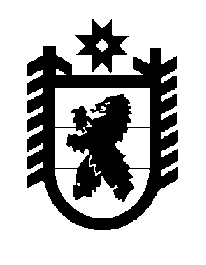 Российская Федерация Республика Карелия    ПРАВИТЕЛЬСТВО РЕСПУБЛИКИ КАРЕЛИЯПОСТАНОВЛЕНИЕот 19 сентября 2018 года № 334-Пг. Петрозаводск О разграничении имущества, находящегося в муниципальной собственности Коткозерского сельского поселенияВ соответствии с Законом Республики Карелия от 3 июля 2008 года 
№ 1212-ЗРК «О реализации части 111 статьи 154 Федерального закона 
от 22 августа 2004 года № 122-ФЗ «О внесении изменений 
в законодательные акты Российской Федерации и признании утратившими силу некоторых законодательных актов Российской Федерации в связи 
с принятием федеральных законов  «О внесении изменений и дополнений в Федеральный закон «Об общих принципах организации законодательных (представительных) и исполнительных органов государственной власти субъектов Российской Федерации» и «Об общих принципах организации местного самоуправления в Российской Федерации» Правительство Республики Карелия п о с т а н о в л я е т:1. Утвердить перечень имущества, находящегося в муниципальной собственности Коткозерского сельского поселения, передаваемого 
в муниципальную собственность Олонецкого национального муниципального района, согласно приложению.2. Право собственности на передаваемое имущество возникает 
у Олонецкого национального муниципального района со дня вступления 
в силу настоящего постановления.             Глава Республики Карелия 		    				А.О. ПарфенчиковПереченьимущества, находящегося в муниципальной собственности 
Коткозерского сельского поселения, передаваемого 
в муниципальную собственность Олонецкого 
национального муниципального района______________________Приложение  к постановлению Правительства Республики Карелия                от  19 сентября 2018 года № 334-П№ п/пНаименованиеимуществаАдрес местонахожденияимуществаИндивидуализирующиехарактеристики имущества1. Жилое помещение (квартира)пос. Верхнеолонецкий, 
ул. Новая, д. 13, кв. 3общая площадь 19,9 кв. м,  жилая площадь 11 кв. м, 1953 год постройки2.Жилое помещение (квартира)пос. Верхнеолонецкий, 
ул. Молодежная, д. 2, кв. 1общая площадь 50 кв. м,  жилая площадь 34 кв. м, 1986 год постройки3.Жилое помещение (квартира)пос. Верхнеолонецкий, 
ул. Октябрьская, д. 25, кв. 3общая площадь 19,6 кв. м,  1952 год постройки